Music Video EvaluationOverall I am context and quite happy with our final music video. We used a lot of different experimentation effects such as different colours palettes, we colour graded a lot of our music video so that the shots were bright and stood out, also so that they matched up to the mood and atmosphere of the song, such as the bridge time-lapse at the train station we made the main focus of that shoot of how the colours changed throughout it. Also we used visual effects throughout the music video such as Smokey dust and wave affects to add atmosphere and to experiment to see how we could make the music video more sinister and intriguing. If I could change or re-do my music video I would definitely make sure we had more footage, more time-lapse as we only had 3, we thought this would be enough but realised we didn’t have enough shots therefore we had quite a lot of repetition.  Also we didn’t get as many close ups of the actress as I would of liked, next time we will make sure we have plenty of time to film as we got rushed as we had to leave college. Also we could have used the green screen better but for a first time using it I am happy with the outcome.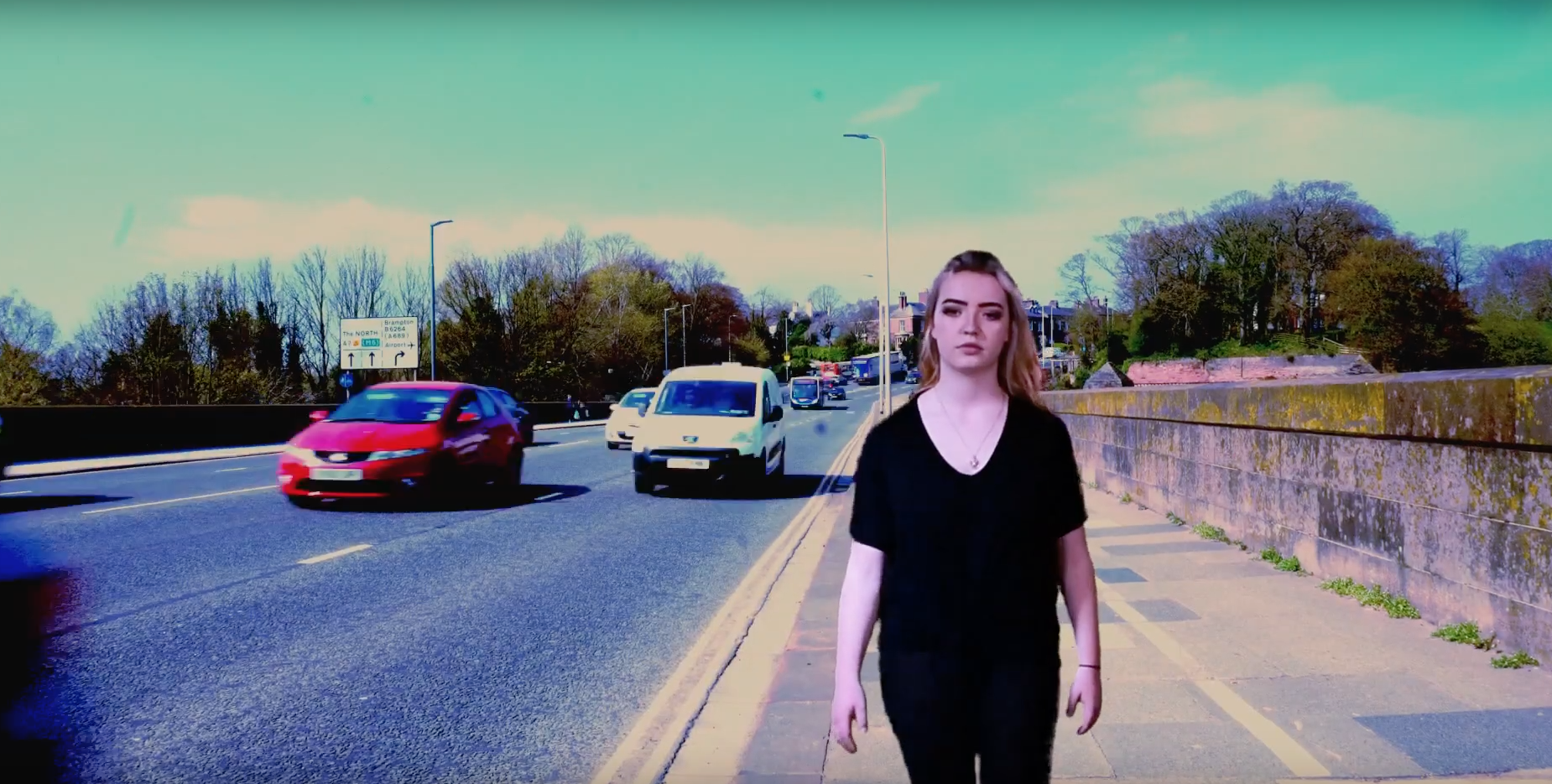 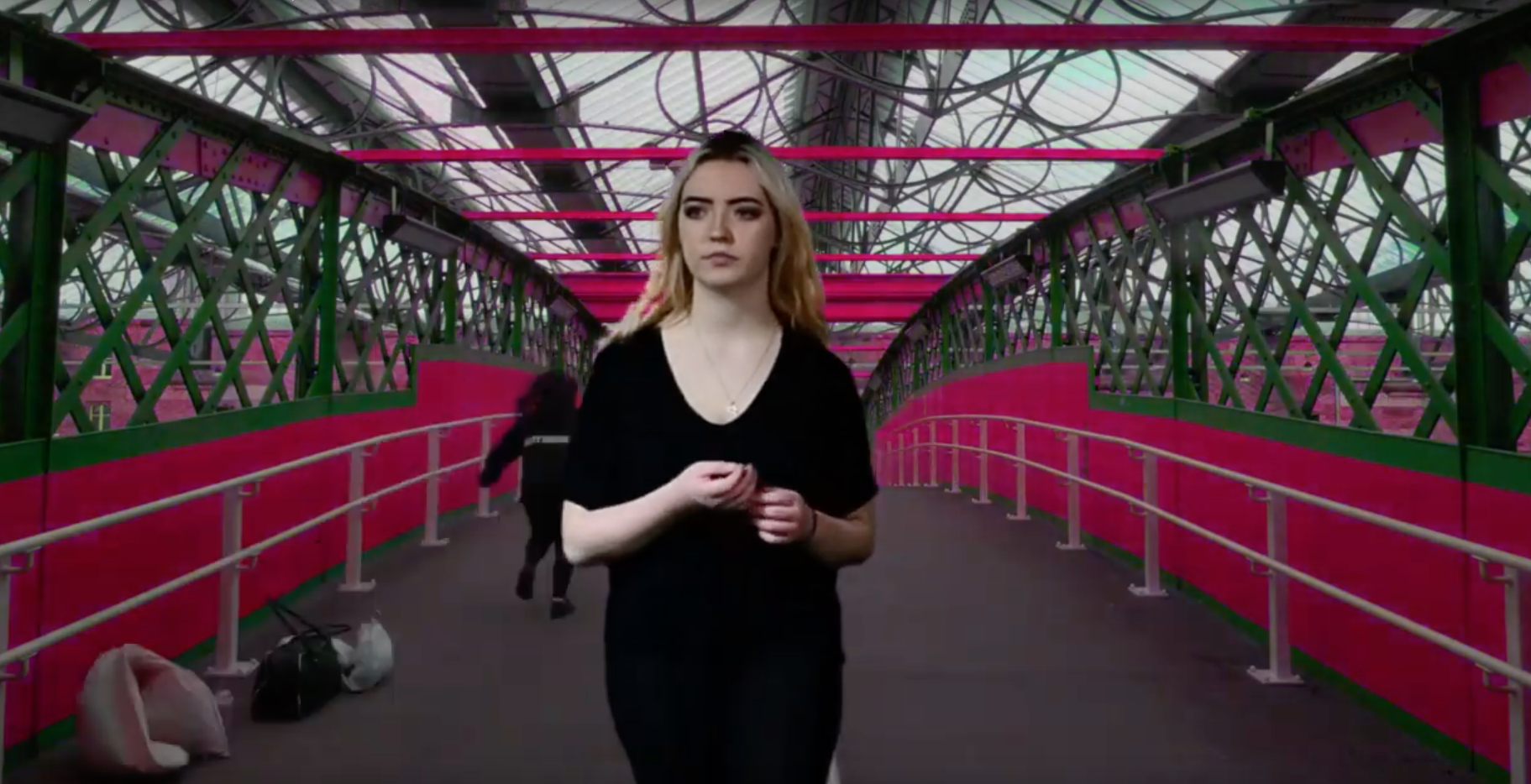 